Statistiques descriptives. Analyse de données.Moyenne 
Moyenne et moyenne pondérée DÉFINITIONSoit une série statistique de  valeurs,  d’effectifs respectifs  donnés dans le tableau ci-dessous.La moyenne pondérée de la série statistique ci-contre est le nombre réel, noté , tel que :Exemple Audrey prend souvent le train venant de Rouen en direction de Paris. En rentrant dans le wagon, elle compte le nombre de places assises disponibles. Après 20 trajets, elle obtient les résultats ci-contre.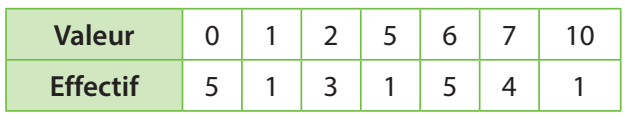  Le nombre moyen de places assises disponibles sur ces 20 trajets est :RemarqueDans la propriété précédente, en posant , on obtient la fréquence des :  ; celle de  , etc.On en déduit donc la formulePropriété - Moyenne pondérée On considère une série statistique constituée de  valeurs  affectées de  coefficients (ou poids)  .La moyenne pondérée de cette série est
RemarqueLa formule est la même que pour la moyenne d'une série donnée sous forme de tableau d'effectifs, mais il est important de comprendre que les séries sont de natures différentes :dans le 1er cas (avec un tableau d'effectifs) la série est constituée de  valeurs, précisément :  ;  ; … ;  dans le 2ème cas (avec les coefficients ou poids) la série est constituée de  valeurs   (éventuellement identiques) auxquelles on attribue un coefficient (ou poids)  qui correspond à l'importance de la valeur. Exemple Ce trimestre, Émilia a eu quatre contrôles de mathématiques (notés sur 20) de coefficients 1 ; 1,5 ; 4 et 0,5 auxquels elle a obtenu respectivement les notes 8 ; 9 ; 20 et 5. Sa moyenne en mathématiques est doncRemarqueOn constate que, bien qu'elle ait eu 3 notes sur 4 en dessous de 10, sa moyenne est bonne : ceci est dû au fait qu'elle ait eu une très bonne note (20) à un devoir ayant un grand « poids » (donc une plus grande importance) par rapport aux autres. Exercice résolu 1 et 2  page 317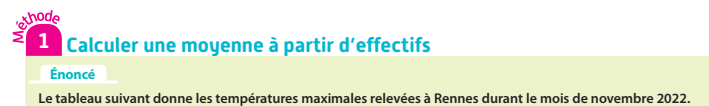 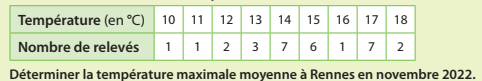 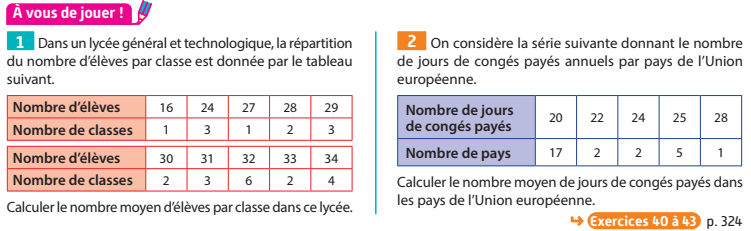 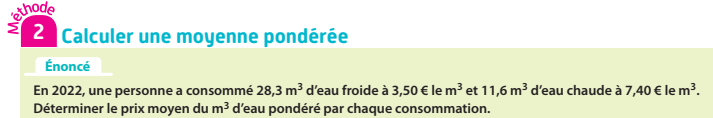 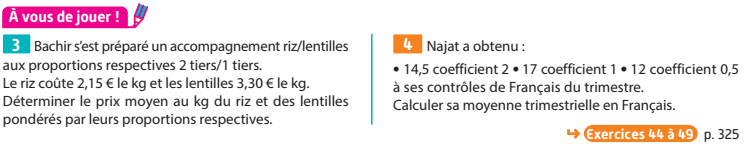 Linéarité de la moyenne Propriété – Linéarité de la moyenne Soit  et  deux nombres réels et  une série statistique de moyenne .Si on multiplie par  toutes les valeurs de la série, on obtient la moyenne de la nouvelle série en ……………………………………………………………………………………………..Autrement dit, la moyenne de la série  est ………………Si on ajoute  à toutes les valeurs de la série, on obtient la moyenne de la nouvelle série en …………………………………………………………………………………………….. Autrement dit, la moyenne de la série  est ………………Les deux points précédents assurent également que la moyenne de la série  est………………………Exemple La semaine dernière, pour se préparer le matin, Juan a mis 20 minutes en moyenne :S’il avait mis deux minutes de plus chaque jour, il aurait mis en moyenne  pour se préparer ;S’il avait mis 5 % de temps en plus chaque jour, c'est-à-dire si son temps de préparation avait été multiplié par  chaque jour, alors il aurait mis en moyenne  minutes pour se préparer. RemarqueLa propriété de linéarité de la moyenne reste vraie lorsque :on ………………………. un même nombre à toutes les valeurs de la série, puisque soustraire un nombre est équivalent à ……………………………… ;on ………………… toutes les valeurs de la série par un même nombre, puisque diviser par un nombre est équivalent à ………………………………….. Exemples ① Si l'on soustrait 5 à toutes les valeurs d'une série statistique de moyenne  alors cela revient à ………... toutes ses valeurs. Ainsi, la moyenne de la nouvelle série est .② Si l'on divise par 4 toutes les valeurs d'une série statistique de moyenne  alors cela revient à …………………….. toutes ses valeurs. Ainsi, la moyenne de la nouvelle série est Exercice résolu 3 page 319 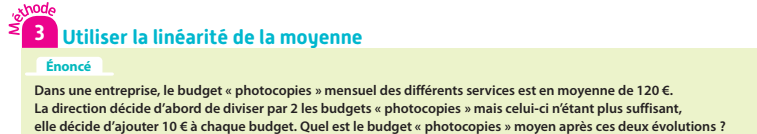 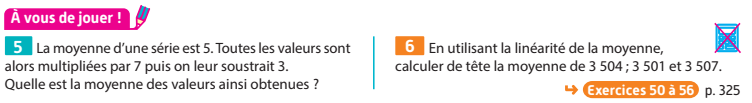 Écart-typeDéfinition - Écart-type L'écart-type s d'une série statistique est un ………………………. de cette série statistique autour de la moyenne. Concrètement il donne une certaine mesure de …………………………………………………………………………………………………………………… :plus l'écart-type s d'une série est petit, plus les valeurs de la série sont ……………………………….…………………………………………….., donc plus la série est …………………………..;plus l'écart-type s d'une série est grand, plus les valeurs de la série sont ……………………………..., donc moins la série est ……………………………….. RemarqueNous utiliserons la calculatrice pour déterminer l'écart-type (voir Tuto Vidéo et le TP1) mais il existe des formules pour le calculer (pour info : livre page 292).Exemple On considère deux entreprises de 10 employés : l'entreprise 1 dans laquelle 5 employés gagnent 2 500 € et 5 employés gagnent 3 500 € par mois ; l'entreprise 2 dans laquelle 9 employés gagnent 1 200 € et 1 employé gagne 19 200 € par mois. Le salaire moyen dans l'entreprise 1 est de  et le salaire moyen dans l'entreprise 2 est de . On comprend pourtant bien que la répartition des salaires dans les deux entreprises est extrêmement différente : la moyenne seule ne fournit pas une information suffisante pour résumer la série de manière satisfaisante.On utilise alors un indicateur permettant de mesurer l'homogénéité des salaires dans les deux entreprises : l'écart-type. Avec la calculatrice, on obtient : l'écart-type de la série des salaires de l'entreprise 1 , qui est ……………………… l'écart-type de la série des salaires de l'entreprise 2, qui est de ……………………….. On constate donc que, bien que le salaire moyen soit le même dans les deux entreprises, 3 000 € : dans l'entreprise 1, les employés ont globalement des salaires ……………………………………. ; dans l'entreprise 2, les employés ont globalement des salaires …………………………………….. Remarques On peut utiliser le couple (moyenne ; écart-type) pour résumer une série et en comparer plusieurs. Les valeurs éloignées de la moyenne ont de l'influence sur l'écart-type, plus précisément elles le font augmenter. Pour les séries dont le diagramme en bâtons (ou l'histogramme) est en forme de cloche, on peut s'attendre à trouver l'essentiel des valeurs de la série (environ 95 %) dans l'intervalle  où m désigne la moyenne et s l'écart-type de la série (voir le TP2)Exercice résolu 4 page 319 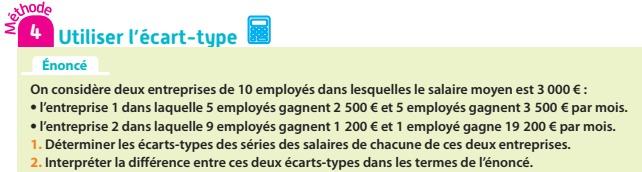 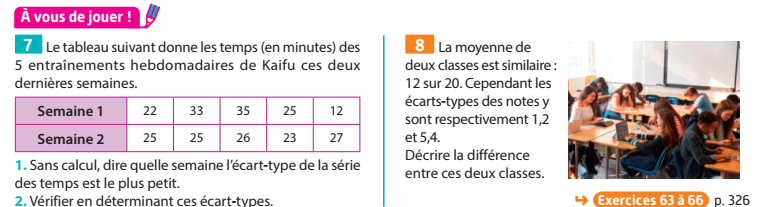 Quartiles et écart interquartileDÉFINITIONS - Quartiles
Les valeurs d'une série statistique étant rangées par ordre croissantle premier quartile est la plus petite valeur  de la série telle qu'au moins 25 % des valeurs de la 
série sont ………………………………….. ,le troisième quartile est la plus petite valeur  de la série telle qu'au moins 75 % des valeurs de la 
série sont …………………………………... Exemple On considère la série ordonnée de 9 valeurs . On a alors :Plus de 25 % des valeurs : .Moins de 25 % des valeurs : .Plus de 75 % des valeurs : Moins de 75 % des valeurs : Propriété - Rang des quartilesPour une série ordonnée d'effectif ,  (resp. ) est la -ième valeur où  est le plus petit entier supérieur ou égal à  (resp. ). Exemple On reprend la série du nombre de places disponibles dans un train sur 20 trajets du paragraphe 1. a. Pour trouver , on calcule donc  est la …… valeur, c’est-à-dire  (car la série est Pour trouver , on calcule  donc  est la …….. valeur, c’est-à-dire .Propriété - Médiane Pour une série ordonnée d'effectif , la médiane est : la valeur de rang   si  est …………….. ; la moyenne des valeurs de rang  et  si  est …….. Exemple Dans l'exemple précédent, la série a pour effectif  qui est pair.   et   donc la médiane est la moyenne des ……. et …….. valeurs, c'est-à-dire RemarquePour une série statistique de valeur minimale  et de valeur maximale , chacun des intervalles  ,  ,  et  contient au moins 25 % des valeurs de la série (et environ 25 % si la série est de grand effectif et constituée essentiellement de valeurs différentes). 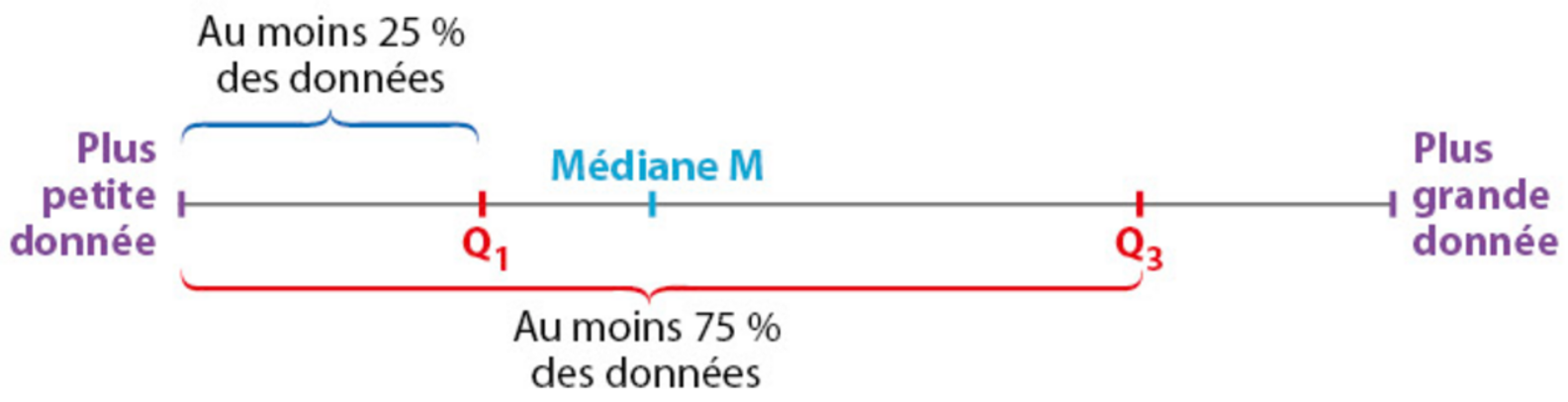 Définition - Écart interquartile L'écart interquartile d'une série statistique est . Il s'agit d'un indicateur de dispersion. Remarques Plus l'écart interquartile est petit, plus les valeurs « centrales » de la série (celles dans l'intervalle ) sont proches les unes des autres. Les valeurs supérieures à  ou inférieures à  n'ont pas d'influence sur l'écart interquartile.On peut utiliser le couple (médiane ; écart interquartile) pour résumer une série et en comparer plusieurs.Exercice résolu 5 page 321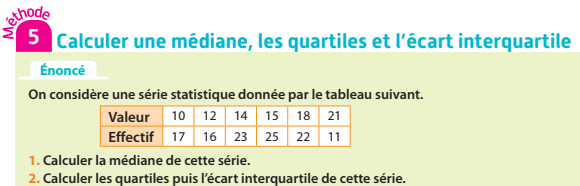 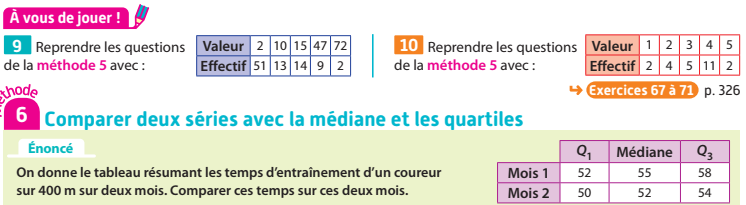 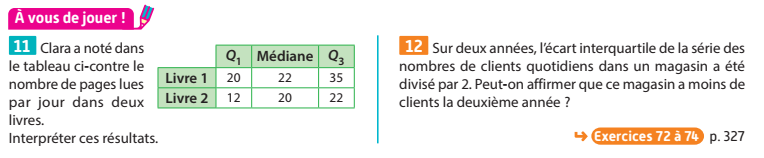 ValeurEffectif